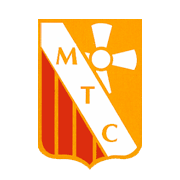 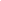 Unidad 4: Identidad: quien soy y como me ven los demás“Pintémonos con nuestros propios colores”Canción Nº1: “Amo como soy” de la cantante Celeste ShawEscucha la canción en el siguiente link: https://www.youtube.com/watch?v=2X0dRvKYCXICanción Nº2: “Mi verdad” de la cantante Ana TijouxEscucha la canción en el siguiente link: https://www.youtube.com/watch?v=WmtWmeRzcjgInstrucciones: Lee y escucha las siguientes canciones, para luego comentar.Existe la mujer perfecta, está aquí, la estás viendo frente a ti
Amo como soy, amo mi nariz aguileña, mi rostro redondo
Mi metro sesenta es como soy y está perfecto
Los estereotipos son obsoletos
Amo mis pecas, amo mi cuerpo, amo el carácter que yo proyecto
Amo lo que ves, no creo en el 90-60-90Amo mi pelo cano, esta es belleza natural no se inventa
Amo como soy así como me ves, mis rasgos mi belleza, amo como soy
Como soy, amo lo que ves, amo como soy, me encanta ser así
Amo lo que soy al derecho y al revés, me encanta como soy, amo eso de miAmo mi cuerpo, es mi templo, es como lo ves, honesto
Amo mi atributo y amo mis defectos
Así nací, no voy a cambiar, soy espontanea 100% original
Hablo firme y claro, una mujer autentica sin reparos, sin prejuicios
Mis principios están fijos, jóvenes de espíritu, actitud valiente
Soy el pasado, el futuro, el presente, soy una mujer vigenteAmo mi belleza, sin ataduras
Mírame a los ojos, esta es mi postura
Amo mi cuerpo, amo mi pelo crespo, amo como soy y está perfecto
Amo como soy, así como me ves, mis rasgos mi belleza, amo como soy
Como soy, amo lo que ves, amo como soy me encanta ser así
Amo lo que soy, al derecho y al revés, me encanta como soy, amo eso de miPor mi piel morena borraron mi identidad
Me sentí pisoteado por toda la sociedad
Me tuve que hacer fuerte por necesidad
Fui el hombre de la casa a muy temprana edadDesde que nací conocí la necesidad
Mi corazón descalzo se perdió en la ciudad
De mis suelas gastadas de tanto caminar
Aprendí de la vida la calle y su soledadYa que todo lo que tengo, tengo, tengo es mi verdad
Y que solo me acompaña paña paña mi verdadVerdad, verdad mi verdad
No quiero tu autoridad
Solo quiero caminar con dignidad
Y conquistar mi libertadMi gente de piense de
Piedad y tempestad
Los ojos de mi barrio se llueven en humedad
Contra viento y marea creamos humanidad
En contra del silencio rompiendo la frialdadYa que todo lo que tengo, tengo, tengo es mi verdad
Y que solo me acompaña paña paña miVerdad, verdad mi verdad
No quiero tu autoridad
Solo quiero caminar con dignidad
Y conquistar mi libertadDonde ustedes ven el miedo nosotros vemos verdad
Ustedes crían rabia al nombre de la autoridad
Ustedes son los pobres carecen de dignidad
Sepan ustedes no queremos claridad
No tenemos espacios tenemos la vecindad
No tenemos sus guardias tenemos comunidad
Necesitan nuestra música para ver la realidad
Pero jamás conocerás la solidaridadDesde que nací conocí la necesidad
Aprendí de la vida la calle y su soledad
Mi verdad